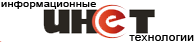 Перечень документов для выпускаквалифицированного сертификата ключа проверки электронной подписи1) цветная скан-копия в электронном виде, разрешение 150-300dpi, формат файла JPG или PNG; заверенная копия на бумажном носителе: «Копия верна, дата, Фамилия И.О. руководителя, подпись руководителя и печать».Внимание! В ряде случаев сотрудники УЦ могут запросить дополнительные документы в соответствии с п.3.2 Регламента УЦ.1.Заявление на изготовление сертификатаоригинал2.Паспорт владельца сертификатаоригинал (при получении сертификата доверенным лицом предоставляется копия 1))3.СНИЛС владельца сертификатакопия 1)4.Паспорт доверенного лица и доверенность (установленного образца – Приложение №4 к договору) на право подавать и получать документы, получать сертификат в УЦ ООО «ИНЕТ»(если сертификат получает доверенное лицо вместо владельца)оригиналы